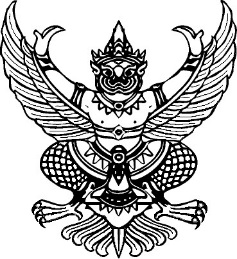 คำสั่งมหาวิทยาลัยการกีฬาแห่งชาติ   วิทยาเขตมหาสารคาม         ที่                / ๒๕๖......เรื่อง แต่งตั้งคณะกรรมการดำเนินงาน…………………………………………….-----------------------------------------------------		ด้วยมหาวิทยาลัยการกีฬาแห่งชาติ  วิทยาเขตมหาสารคาม โดยฝ่าย/คณะ/สำนักงาน.......กำหนดจัด...........................................................................................................................................................      ในวัน...................เดือน.....................................ปี........................ณ....................................……………………………  เพื่อให้การดำเนินงานเป็นไปด้วยความเรียบร้อยและบรรลุตามวัตถุประสงค์อาศัยอำนาจตามความในมาตรา ๓๙ (๑) แห่งพระราชบัญญัติมหาวิทยาลัยการกีฬาแห่งชาติวิทยาเขตมหาสารคาม จึงแต่งตั้งคณะกรรมการดำเนินงาน ดังนี้๑. คณะกรรมการอำนวยการ	               มีหน้าที่  กำหนดนโยบาย  ให้ข้อเสนอแนะ  และคำปรึกษาในการปฏิบัติงานของคณะกรรมการฝ่ายต่างๆ- 2 -๒. คณะกรรมการดำเนินงาน              มีหน้าที่ ๑. วางแผนการดำเนินโครงการ ๒. ควบคุมดูแล ให้คำปรึกษาแก้ไขปัญหาต่างๆ เพื่อให้การดำเนินงานสำเร็จลุล่วงไปด้วยดี๓. อำนวยความสะดวกและประสานงานให้กับทุกฝ่าย ๔. ติดตามและประเมินผล๓. คณะกรรมการฝ่ายพิธีการ                    มีหน้าที่ ๑. จัดลำดับ  ขั้นตอน ของพิธีการตลอดงาน๒. จัดเตรียมอุปกรณ์ที่ใช้ในพิธีฯ๓. เป็นพิธีกรดำเนินงาน๔. ประสานงานฝ่ายต่างๆ เพื่อให้การดำเนินงานเป็นไปด้วยความเรียบร้อย4. คณะกรรมการฝ่ายประชาสัมพันธ์มีหน้าที่ ๑. จัดทำ PRESENSTATION แสดงในงาน๒. บันทึกภาพนิ่ง  ภาพเคลื่อนไหว  และจัดทำสื่อต่างๆ ที่เกี่ยวข้องต่อไป๓. ประสานงานฝ่ายต่างๆ เพื่อให้การดำเนินงานเป็นไปด้วยความเรียบร้อย- 4 -5. คณะกรรมการฝ่ายอาหารและเครื่องดื่ม         มีหน้าที่   ๑. จัดเตรียมอาหารและเครื่องดื่ม ให้เพียงพอกับผู้ร่วมงาน ๒. ประสานงานฝ่ายต่างๆ เพื่อให้การดำเนินงานเป็นไปด้วยความเรียบร้อย6. คณะกรรมการฝ่ายอาคารสถานที่       มีหน้าที่  ๑. จัดโต๊ะลงทะเบียน๒. จัดเตรียมสถานที่ แขกผู้มีเกียรติ และผู้เข้าร่วมงาน๓. จัดตกแต่งสถานที่ให้เหมาะสม สวยงาม ๔. ดูแลรับผิดชอบความสะอาดก่อนและหลังโครงการฯ๕. ประสานงานกับฝ่ายอื่นๆ ที่เกี่ยวข้อง7. คณะกรรมการฝ่ายเลขานุการมีหน้าที่ ๑. จัดทำโครงการขออนุมัติโครงการ ๒. จัดทำคำสั่งแต่งตั้งคณะกรรมการดำเนินงานฯ ๓. ประสานงานกับคณะกรรมการทุกฝ่าย ๔. รวบรวมสรุปผลการดำเนินงาน ปัญหาและข้อเสนอแนะ จากทุกฝ่ายเสนอคณะกรรมการอำนวยการ- 5 -8. คณะกรรมการฝ่ายประเมินและสรุปผลโครงการ     มีหน้าที่  ดำเนินการติดตามผลโครงการ  ประเมินผลการดำเนินงานและสรุปผลโครงการจัดทำเอกสารสรุปรายงานและนำเสนอผู้บังคับบัญชา9. คณะกรรมการฝ่ายพัสดุและยานพาหนะ	   มีหน้าที่  ดำเนินการจัดซื้อจัดจ้างวัสดุ อุปกรณ์ และจัดรถยนต์ส่วนราชการเพื่อให้บริการผู้เข้าร่วมโครงการให้เป็นไปด้วยความเรียบร้อย  ๑0. คณะกรรมการฝ่ายการเงินและบัญชี   มีหน้าที่  ดำเนินการเบิกจ่ายเงินงบประมาณตามโครงการ ให้เป็นไปตามระเบียบของทางราชการ		ทั้งนี้  ตั้งแต่บัดนี้เป็นต้นไป จนกว่าจะดำเนินโครงการเสร็จสิ้นสั่ง  ณ  วันที่       ..................................พ.ศ. ๒๕๖........                 (นายกอบกิจ  ธรรมานุชิต )              รองอธิการบดีมหาวิทยาลัยการกีฬาแห่งชาติ  ประจำวิทยาเขตมหาสารคาม๑.๑ นายกอบกิจ  ธรรมานุชิตรองอธิการบดีมหาวิทยาลัยการกีฬาแห่งชาติประจำวิทยาเขตมหาสารคาม๑.๒ รศ.ดร.ฉวีวรรณ  สีสมผู้ช่วยอธิการบดีฯ ฝ่ายบริหาร๑.๓ ผศ.ว่าที่ ร.ต. ดร.สมานชัย ลีพรหมมา  ผู้ช่วยอธิการบดีฯ ฝ่ายกิจการนักศึกษาและกิจการพิเศษ๑.๔ ผศ.กิตติกุล  รัตนรังสิกุลผู้ช่วยอธิการบดีฯ ฝ่ายวิจัยและประกันคุณภาพการศึกษา๑.๕ ผศ.สุชิลา  สวัสดีผู้ช่วยอธิการบดีฯ ฝ่ายวิชาการ๑.๖.ผศ.บุษญา  แสงแก้วผู้ช่วยอธิการบดีฯ ฝ่ายแผนและพัฒนา๑.๗ ดร.ประเวท  เกษกันรักษาราชการแทน รองคณบดีคณะวิทยาศาสตร์-การกีฬาและสุขภาพ๑.๘ ผศ.ดร.นิกร  ยาสมรรองคณบดีคณะศิลปศาสตร์๑.๙ ผศ.ดร.รัตนาพร กองพลพรหม   รองคณบดีคณะศึกษาศาสตร์๑.๑๐ นางสาวศิรินธร  โคตรศรีวงษ์       หัวหน้าสำนักงานรองอธิการบดี๑.๑๑ ผศ.คำพาง  ศรีท้าวปากดีหัวหน้าสำนักงานกีฬา2.๑ .........................................................๒.2 ………..…………………………………….….      2.๓ ………………………………………………….๒.๔ …………………………………………………2.๕ …………………………………………………๒.๖ …………………………………………………๒.๗ ........................................................ประธานกรรมการกรรมการกรรมการกรรมการกรรมการกรรมการกรรมการและเลขานุการ๓.๑  ......................................................๓.๒  .......................................................๓.๓  ......................................................๓.๔  ......................................................3.๕  .....................................................๓.๖  .....................................................ประธานกรรมการกรรมการกรรมการกรรมการกรรมการกรรมการและเลขานุการ4.๑ นายอรุณศักดิ์    คุ้มตะบุตร	4.๒ ผศ.นภาพรรณ  จัตุรโพธิ์4.๓ นายธนกร  มนัสช่วง4.4 นางสาวประภาพร  กล่ำแก้ว4.5 นายเกษม  ทองอุทุม	4.๖ นางสาวอุมาภรณ์  ก้านทอง๔.๗ นายสราวุธ   หงษ์จันดา	ประธานกรรมการกรรมการกรรมการกรรมการกรรมการกรรมการกรรมการและเลขานุการ5.๑ …………………………………………………..5.๒ ..........................................................5.๓ ..........................................................5.๔ .........................................................๕.๕ .........................................................๕.๖ .........................................................ประธานกรรมการกรรมการกรรมการกรรมการกรรมการกรรมการและเลขานุการ6.๑ ………………………………………………….6.2 พนักงานจ้างเหมาเอกชนประจำงานอาคารสถานที่ทุกท่าน6.3 ………………………………………………….๖.๔ …………………………………………………ประธานกรรมการกรรมการกรรมการกรรมการและเลขานุการ7.๑ …………………………………..…….7.๒ ………………………………….……..7.๓ ……………………………….………..	7.๔ ……………………………….……….7.๕ ………………………………….……..๗.๖ …………………………………………ประธานกรรมการกรรมการกรรมการกรรมการกรรมการกรรมการและเลขานุการ8.๑ ………………………………………………         8.๒ ……………………………………………...8.๓ ……………………………………………..8.๔ .....................................................8.๕ ....................................................            ประธานกรรมการกรรมการกรรมการกรรมการกรรมการและเลขานุการ9.๑ .................................................9.๒ .................................................9.๓ ..................................................9.๔ ..................................................9.๕ .................................................9.6 .................................................9.7 …………………………………….……9.8 …………………………………………ประธานกรรมการกรรมการกรรมการกรรมการกรรมการกรรมการกรรมการกรรมการและเลขานุการ  ๑0.๑ ...............................................  ๑0.๒ ...............................................  ๑0.๓ ...............................................         ๑0.๔ ..............................................ประธานกรรมการกรรมการกรรมการกรรมการและเลขานุการ